_______________افتتاح الاجتماع وكلمات الترحيبافتتاح الاجتماع وكلمات الترحيب.1.إقرار جدول الأعمالإقرار جدول الأعمال.2عرض المساهمات الواردةعرض المساهمات الواردة.3TDAG-20/3مناقشة المساهمات والموافقة على المقترح المقدم إلى اجتماع.4ما يستجد من أعمالما يستجد من أعمال.5فريق العمل التابع للفريق الاستشاري لتنمية الاتصالات والمعني بالأعمال التحضيرية للمؤتمر العالمي لتنمية الاتصالات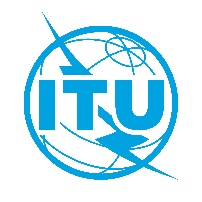 ياجتماع افتراضي ,2020 أكتوبر 20فريق العمل التابع للفريق الاستشاري لتنمية الاتصالات والمعني بالأعمال التحضيرية للمؤتمر العالمي لتنمية الاتصالاتياجتماع افتراضي ,2020 أكتوبر 20فريق العمل التابع للفريق الاستشاري لتنمية الاتصالات والمعني بالأعمال التحضيرية للمؤتمر العالمي لتنمية الاتصالاتياجتماع افتراضي ,2020 أكتوبر 20TDAG-WG-Prep/20-A الوثيقةأكتوبر 2020	5الأصل: بالإنكليزيةمديرة مكتب تنمية الاتصالاتمديرة مكتب تنمية الاتصالات:المصدرمشروع جدول الأعمالمشروع جدول الأعمال:العنوان